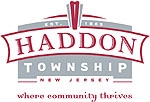 Rent Control BoardThe Township of Haddon Rent Control Board is the municipal agency primarily responsible for administering Chapter 189 of the Township Code.  Chapter 189 sets forth the procedures and standards for rent increase and decrease applications relating to any properties coming under the scope of Chapter 189.Rent Control Board MembersLarry Gasperone, Chairperson, Homeowner member – 12-31-2020Jennie Helms, Vice Chair, Homeowner member– 12-31-2021Peg Moran, Homeowner member – 12-31-2019Commissioner Ryan Linhart, Homeowner Alternate #1 – 12-31-2019Michael Verdi, Homeowner Alternate #2– 12-31-2020Vacant – Landlord Rep. -- 12-31-21Vacant---Landlord Alternate --- 12-31-2021Alma Zwick, Tenant Rep. --- 12-31- 2021Dolores Hughes, Tenant Alternate – 12-31-2021Bonnie Richards - SecretaryThe Rent Control Board meetings are held the 4th Thursday of every other month:  January, March, May, July, September and November at 7:00 pm in the courtroom on the 2nd floor of the Municipal Building. 